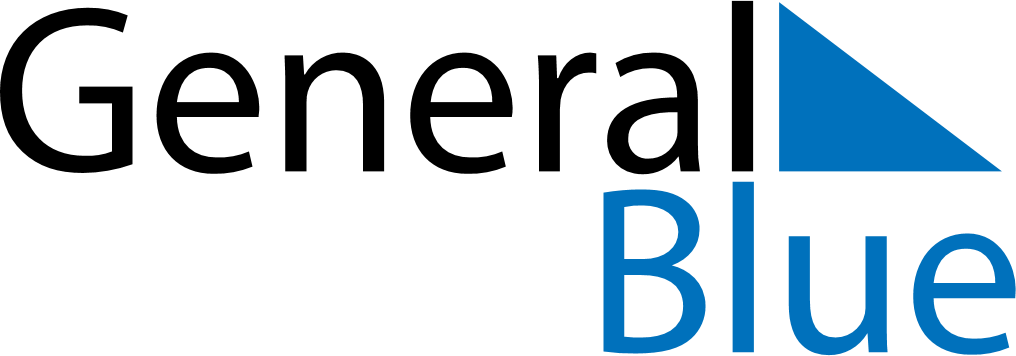 June 2024June 2024June 2024June 2024June 2024June 2024June 2024Tosham, Haryana, IndiaTosham, Haryana, IndiaTosham, Haryana, IndiaTosham, Haryana, IndiaTosham, Haryana, IndiaTosham, Haryana, IndiaTosham, Haryana, IndiaSundayMondayMondayTuesdayWednesdayThursdayFridaySaturday1Sunrise: 5:28 AMSunset: 7:20 PMDaylight: 13 hours and 51 minutes.23345678Sunrise: 5:28 AMSunset: 7:20 PMDaylight: 13 hours and 52 minutes.Sunrise: 5:27 AMSunset: 7:21 PMDaylight: 13 hours and 53 minutes.Sunrise: 5:27 AMSunset: 7:21 PMDaylight: 13 hours and 53 minutes.Sunrise: 5:27 AMSunset: 7:21 PMDaylight: 13 hours and 53 minutes.Sunrise: 5:27 AMSunset: 7:22 PMDaylight: 13 hours and 54 minutes.Sunrise: 5:27 AMSunset: 7:22 PMDaylight: 13 hours and 55 minutes.Sunrise: 5:27 AMSunset: 7:23 PMDaylight: 13 hours and 55 minutes.Sunrise: 5:27 AMSunset: 7:23 PMDaylight: 13 hours and 56 minutes.910101112131415Sunrise: 5:27 AMSunset: 7:23 PMDaylight: 13 hours and 56 minutes.Sunrise: 5:27 AMSunset: 7:24 PMDaylight: 13 hours and 56 minutes.Sunrise: 5:27 AMSunset: 7:24 PMDaylight: 13 hours and 56 minutes.Sunrise: 5:27 AMSunset: 7:24 PMDaylight: 13 hours and 57 minutes.Sunrise: 5:27 AMSunset: 7:25 PMDaylight: 13 hours and 57 minutes.Sunrise: 5:27 AMSunset: 7:25 PMDaylight: 13 hours and 58 minutes.Sunrise: 5:27 AMSunset: 7:25 PMDaylight: 13 hours and 58 minutes.Sunrise: 5:27 AMSunset: 7:26 PMDaylight: 13 hours and 58 minutes.1617171819202122Sunrise: 5:27 AMSunset: 7:26 PMDaylight: 13 hours and 58 minutes.Sunrise: 5:27 AMSunset: 7:26 PMDaylight: 13 hours and 58 minutes.Sunrise: 5:27 AMSunset: 7:26 PMDaylight: 13 hours and 58 minutes.Sunrise: 5:27 AMSunset: 7:27 PMDaylight: 13 hours and 59 minutes.Sunrise: 5:28 AMSunset: 7:27 PMDaylight: 13 hours and 59 minutes.Sunrise: 5:28 AMSunset: 7:27 PMDaylight: 13 hours and 59 minutes.Sunrise: 5:28 AMSunset: 7:27 PMDaylight: 13 hours and 59 minutes.Sunrise: 5:28 AMSunset: 7:27 PMDaylight: 13 hours and 59 minutes.2324242526272829Sunrise: 5:29 AMSunset: 7:28 PMDaylight: 13 hours and 59 minutes.Sunrise: 5:29 AMSunset: 7:28 PMDaylight: 13 hours and 59 minutes.Sunrise: 5:29 AMSunset: 7:28 PMDaylight: 13 hours and 59 minutes.Sunrise: 5:29 AMSunset: 7:28 PMDaylight: 13 hours and 58 minutes.Sunrise: 5:29 AMSunset: 7:28 PMDaylight: 13 hours and 58 minutes.Sunrise: 5:30 AMSunset: 7:28 PMDaylight: 13 hours and 58 minutes.Sunrise: 5:30 AMSunset: 7:28 PMDaylight: 13 hours and 58 minutes.Sunrise: 5:30 AMSunset: 7:28 PMDaylight: 13 hours and 57 minutes.30Sunrise: 5:31 AMSunset: 7:28 PMDaylight: 13 hours and 57 minutes.